Грађа биљакаЗадаци:Нека научи делове биљке и њихову улогу. 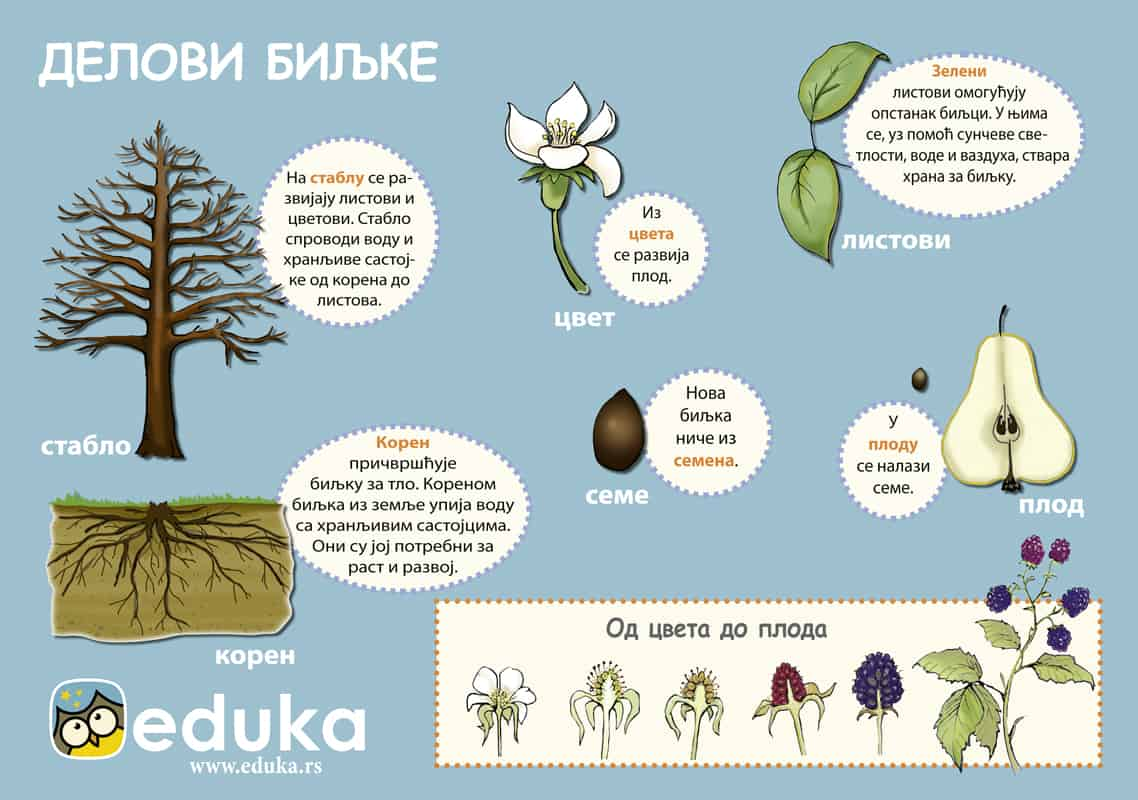 Нека препозна и обележи делове биљке.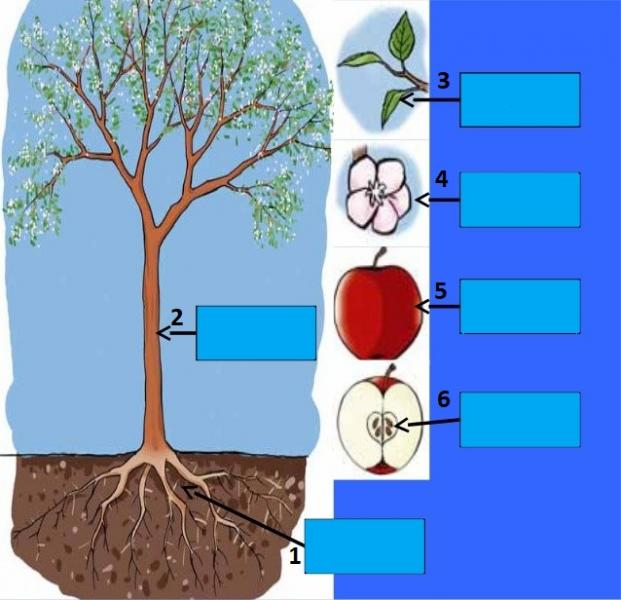 